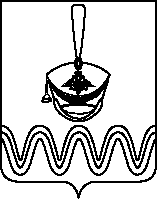 П О С Т А Н О В Л Е Н И ЕАДМИНИСТРАЦИИ БОРОДИНСКОГО СЕЛЬСКОГО ПОСЕЛЕНИЯПРИМОРСКО-АХТАРСКОГО РАЙОНА от 15.12.2021                                                                                                       № 207станица БородинскаяО подготовке, организации и проведении открытого аукциона на право заключения договора купли-продажи земельных участков, находящихся в муниципальной собственности Бородинского сельского поселения Приморско-Ахтарского районаВ соответствии с Земельным кодексом Российской Федерации, Федеральным законом от 6 октября 2003 года № 131-ФЗ «Об общих принципах организации местного самоуправления в Российской Федерации», решением Совета Бородинского сельского поселения Приморско-Ахтарского района от 03 апреля 2017 года № 163 «Об утверждении Порядка распоряжения земельными участками на территории Бородинского сельского поселения Приморско-Ахтарского района», отчета об оценке  рыночной стоимости объектов недвижимого имущества от 15.12.2021  года № 224 «Об оценке рыночной стоимости объектов недвижимого имущества», Уставом Бородинского сельского поселения Приморско-Ахтарского района, администрация Бородинского         сельского        поселения    Приморско-Ахтарского      района  п о с т а н о в л я е т: 1. Организовать открытый аукцион на право заключения договора купли-продажи земельных участков, находящихся в муниципальной собственности Бородинского сельского поселения Приморско-Ахтарского района согласно приложению № 1.2. Установить начальную цену платы за земельные участки определенная оценкой независимого оценщика, размер задатка, вносимого претендентами для участия в аукционе, «шаг аукциона» согласно приложению № 1.3. Установить дату, время и место проведения открытого аукциона на право   заключения   договора   купли-продажи   земельных участков, находящихся в муниципальной собственности Бородинского сельского поселения Приморско-Ахтарского района 15 февраля 2022 года в 11 часов 00 минут по адресу: Краснодарский край, Приморско-Ахтарский район, станица Бородинская, ул. Школьная,33/1, каб. № 1.5. Утвердить порядок проведения аукциона согласно приложению № 2.            6. Аукционной комиссии по подготовке и организации аукционов по продаже земельных участков, или аукционов на право заключения договоров купли-продажи земельных участков, находящихся в муниципальной собственности Бородинского сельского поселения Приморско-Ахтарского района провести открытый аукцион на право заключения договоров купли-продажи земельных участков согласно приложению № 1.	7. Ведущему специалисту администрации Бородинского сельского поселения Приморско-Ахтарского района (Филина):1) обеспечить подготовку извещения о проведении аукциона в порядке, определенном статьёй 39.11 Земельного кодекса Российской Федерации согласно приложению № 3;2) организовать размещение извещения о проведении аукциона на официальном сайте Российской Федерации в информационно-телекоммуникационной сети «Интернет» для размещения информации                            о проведении торгов – www. torgi.gov.ru, не менее чем за тридцать дней до дня проведения аукциона, а так же на официальном сайте администрации Бородинского сельского поселения Приморско-Ахтарского района  и  в  печатном  средстве  массовой  информации – еженедельная газета «АТВ»,  не менее чем за тридцать дней до дня проведения аукциона. 8. Контроль за выполнением настоящего постановления оставляю за собой.9. Постановление вступает в силу со дня его подписания. Глава Бородинского сельского поселенияПриморско-Ахтарского района                                                 О.Г.АнастасПроект внесен:Ведущий специалист                                                                  А.П.Филина                                                                                   Проект согласован:Ведущий специалист                                                                  Г.А.КоваленкоПЕРЕЧЕНЬ земельных участков, находящихся в муниципальной собственности Бородинского сельского поселения Приморско-Ахтарского района  и выставляемых на открытый аукционГлава Бородинского сельского поселенияПриморско-Ахтарского района                                                              О.Г.АнастасПОРЯДОК проведения открытого аукциона на право заключения договоров купли-продажи земельных участков, находящихся в муниципальной собственности Бородинского сельского поселения Приморско-Ахтарского района1. Общие положения1.1. Настоящий порядок разработан в соответствии с Гражданским кодексом Российской Федерации, Земельным кодексом Российской Федерации в целях определения организации и проведения торгов по продаже находящихся в муниципальной собственности земельных участков или права на заключение договоров аренды таких земельных участков (далее именуются торги).1.2. При проведении торгов организатором торгов является администрация Бородинского сельского поселения Приморско-Ахтарского района. Торги проводятся аукционной комиссией по подготовке и организации аукционов по продаже земельных участков, или аукционов на право заключения договоров аренды земельных участков, находящихся в муниципальной собственности Бородинского сельского поселения Приморско-Ахтарского района.1.3. Торги являются открытыми по составу участников и проводятся в форме аукциона, за исключением случаев, предусмотренных пунктом 10  статьи 39.11 Земельного кодекса Российской Федерации.1.4. Начальная цена предмета аукциона на право заключения договора купли-продажи земельного участка устанавливается по результатам рыночной оценки в соответствии с Федеральным законом "Об оценочной деятельности в Российской Федерации" такого земельного участка, в соответствии с пунктом 14 статьи 39.11 Земельного кодекса Российской Федерации.1.5. Задаток для участия в торгах определяется в размере 20 процентов от начальной цены размера.1.6. Извещение о проведении торгов публикуется на официальном сайте Российской Федерации в информационно-телекоммуникационной                             сети «Интернет» для размещения информации о проведении торгов –                       www. torgi.gov.ru,  не  менее  чем  за  тридцать  дней  до  дня  проведения  аукциона, а  так  же  на  официальном сайте  администрации  Бородинского сельского поселения Приморско-Ахтарского района  и  в     печатном   средстве    массовой    информации  –     еженедельная    газета  «АТВ», не менее чем за тридцать дней до дня проведения аукциона и содержит следующие сведения:1)   об организаторе аукциона;2) об уполномоченном органе и о реквизитах решения о проведении аукциона;3)   о месте, дате, времени и порядке проведения аукциона;4) о предмете аукциона (в том числе о местоположении, площади и кадастровом номере земельного участка), правах на земельный участок, об ограничениях этих прав, о разрешенном использовании и принадлежности земельного участка к определенной категории земель, а также о максимально и (или) минимально допустимых параметрах разрешенного строительства объекта капитального строительства, о технических условиях подключения (технологического присоединения) объекта капитального строительства к сетям инженерно-технического обеспечения, предусматривающих предельную свободную мощность существующих сетей, максимальную нагрузку и сроки подключения объекта капитального строительства к сетям инженерно-технического обеспечения, о сроке действия технических условий, о плате за подключение (технологическое присоединение) на дату опубликования указанного извещения;5)  о начальной цене предмета аукциона;6)  о «шаге аукциона»;7)  о форме заявки на участие в аукционе, порядке ее приема, об адресе места ее приема, о дате и времени начала и окончания приема заявок на участие в аукционе;8)  о размере задатка, порядке его внесения участниками аукциона и возврата им задатка, банковских реквизитах счета для перечисления задатка;9)  о сроке аренды земельного участка;10) о размере ежегодной арендной платы. 1.7. Организатором торгов принимается решение об отказе в проведении аукциона в случае выявления обстоятельств, предусмотренных пунктом 8 статьи 39.11 Земельного кодекса Российской Федерации. Организатор аукциона в течение трех дней со дня принятия решения об отказе в проведении аукциона обязан известить участников аукциона об отказе в проведении аукциона и возвратить его участникам внесенные задатки.1.8. Извещение об отказе в проведении торгов публикуется на официальном сайте Российской Федерации в информационно-телекоммуникационной сети «Интернет» для размещения информации о проведении торгов –www. torgi.gov.ru,  а так же на официальном сайте администрации Бородинского сельского поселения Приморско-Ахтарского района и в печатном средстве массовой информации – еженедельная газета «АТВ»,   в течение трех дней со дня принятия данного решения.                                         2. Условия участия в торгах2.1. Для участия в аукционе заявители представляют в установленный в извещении о проведении аукциона срок следующие документы:1) заявка на участие в аукционе по установленной в извещении о проведении аукциона форме с указанием банковских реквизитов счета для возврата задатка;2) копии документов, удостоверяющих личность заявителя (для граждан);3) надлежащим образом, заверенный перевод на русский язык документов о государственной регистрации юридического лица в соответствии с законодательством иностранного государства в случае, если заявителем является иностранное юридическое лицо;4) документы, подтверждающие внесение задатка.Один претендент имеет право подать только одну заявку на участие в торгах. При подаче заявки физическое лицо предъявляет документ, удостоверяющий личность. В случае подачи заявки представителем претендента предъявляется доверенность. Заявка с прилагаемыми к ней документами регистрируется организатором торгов, в журнале приема заявок с присвоением каждой заявке номера и с указанием даты и времени подачи документов. На каждом экземпляре документов организатором торгов делается отметка о принятии заявки с указанием номера, даты и времени подачи документов.2.2. Заявка, поступившая по истечении срока ее приема, вместе с документами по описи, на которой делается отметка об отказе в принятии документов с указанием причины отказа, возвращается в день ее поступления претенденту или его уполномоченному представителю под расписку.2.3. Претендент имеет право отозвать принятую организатором торгов заявку до окончания срока приема заявок, уведомив об этом (в письменной форме) организатора торгов. Организатор торгов обязан возвратить внесенный задаток претенденту в течение 3 банковских дней со дня регистрации отзыва заявки в журнале приема заявок. В случае отзыва заявки претендентом позднее даты окончания приема заявок задаток возвращается в порядке, установленном для участников торгов.2.4. Для участия в торгах претендент вносит задаток на указанный в извещении о проведении торгов счет (счета) организатора торгов. Документом, подтверждающим поступление задатка на счет (счета) организатора торгов, является платежный документ банка.2.5. В день определения участников торгов, установленный в извещении о проведении торгов, организатор торгов рассматривает заявки и документы претендентов, устанавливает факт поступления от претендентов задатков на основании выписки (выписок) с соответствующего счета (счетов). По результатам рассмотрения документов организатор торгов принимает решение о признании претендентов участниками торгов или об отказе в допуске претендентов к участию в торгах, которое оформляется протоколом. В протоколе приводится перечень принятых заявок с указанием имен (наименований) претендентов, перечень отозванных заявок, имена (наименования) претендентов, признанных участниками торгов, а также имена (наименования) претендентов, которым было отказано в допуске к участию в торгах, с указанием оснований отказа.1) непредставление необходимых для участия в аукционе документов или представление недостоверных сведений;2) не поступление задатка на дату рассмотрения заявок на участие в аукционе;3) подача заявки на участие в аукционе лицом, которое в соответствии с действующим законодательством не имеет права быть участником аукциона;4) наличие сведений о заявителе, об учредителях (участниках), о членах коллегиальных исполнительных органов заявителя, лицах, исполняющих функции единоличного исполнительного органа заявителя, являющегося юридическим лицом, в предусмотренном настоящей статьей реестре недобросовестных участников аукциона.2.6. Организатор торгов обязан вернуть внесенный задаток претенденту, не допущенному к участию в торгах, в течение 3 банковских дней со дня оформления протокола о признании претендентов участниками торгов.2.7. Претенденты, признанные участниками торгов, и претенденты, не допущенные к участию в торгах, уведомляются о принятом решении не позднее дня, следующего после подписания протокола, путем вручения им под расписку соответствующего уведомления либо направления такого уведомления по почте заказным письмом.2.8. Организатор аукциона ведет протокол рассмотрения заявок на участие в аукционе, который должен содержать сведения о заявителях, допущенных к участию в аукционе и признанных участниками аукциона, датах подачи заявок, внесенных задатках, а также сведения о заявителях, не допущенных к участию в аукционе, с указанием причин отказа в допуске к участию в нем. Заявитель, признанный участником аукциона, становится участником аукциона с даты подписания организатором аукциона протокола рассмотрения заявок. Протокол рассмотрения заявок на участие в аукционе подписывается организатором аукциона не позднее чем в течение одного дня со дня их рассмотрения, и размещается на официальном сайте Российской Федерации в информационно-телекоммуникационной сети «Интернет» для размещения информации о проведении торгов –www. torgi.gov.ru не позднее чем на следующий день после дня подписания протокола.3. Порядок проведения торгов3.1. Торги проводятся в указанном в извещении о проведении торгов месте, в соответствующие день и час.3.2. Аукцион, открытый по форме подачи предложений о цене или размере арендной платы, проводится в следующем порядке:а) аукцион начинается с оглашения наименования, основных характеристик и начальной цены земельного участка или начального размера арендной платы, «шага аукциона» и порядка проведения аукциона.«Шаг аукциона» устанавливается в размере 3 процента начального размера арендной платы и не изменяется в течение всего аукциона;б) участникам аукциона выдаются пронумерованные билеты, которые они поднимают после оглашения аукционистом начального размера платы и каждого очередного размера платы в случае, если готовы заключить договор купли-продажи в соответствии с этим размером платы;в) каждый последующий размер платы аукционист назначает путем увеличения текущего размера платы на «шаг аукциона».После объявления очередного размера платы аукционист называет номер билета участника аукциона, который первым поднял билет, и указывает на этого участника аукциона. Затем, аукционист объявляет следующий размер платы в соответствии с «шагом аукциона»;г) при отсутствии участников аукциона, готовых заключить договор купли-продажи в соответствии с названным аукционистом размером платы, аукционист повторяет этот размер платы 3 раза. Если после троекратного объявления очередного размера платы ни один из участников аукциона не поднял билет, аукцион завершается. Победителем аукциона признается тот участник аукциона, номер билета которого был назван аукционистом последним;д) по завершении аукциона, аукционист объявляет о продаже права на заключение договора купли-продажи, называет размер платы и номер билета победителя аукциона.4. Оформление результатов торгов4.1. Результаты торгов оформляются протоколом, который подписывается аукционной комиссией и участниками аукциона в день проведения торгов. Протокол о результатах торгов составляется в 2-х экземплярах, один из которых передается победителю, а второй остается у организатора торгов. В протоколе указываются:1) сведения о месте, дате и времени проведения аукциона;2) предмет аукциона, в том числе сведения о местоположении и площади земельного участка;3) сведения об участниках аукциона, о начальной цене предмета аукциона, последнем и предпоследнем предложениях о цене предмета аукциона;4) наименование и место нахождения (для юридического лица), фамилия, имя и (при наличии) отчество, место жительства (для гражданина) победителя аукциона и иного участника аукциона, который сделал предпоследнее предложение о цене предмета аукциона;5) сведения о последнем предложении, о цене предмета аукциона.4.2. В течение трех рабочих дней со дня подписания протокола о результатах аукциона организатор аукциона обязан возвратить задатки лицам, участвовавшим в аукционе, но не победившим в нем.4.3. В случае если в аукционе участвовал только один участник, или при проведении аукциона не присутствовал ни один из участников аукциона, либо в случае, если после троекратного объявления предложения о начальной цене предмета аукциона не поступило ни одного предложения о цене предмета аукциона, которое предусматривало бы более высокую цену предмета аукциона, аукцион признается несостоявшимся.4.4. Уполномоченный орган направляет победителю аукциона или единственному принявшему участие в аукционе участнику три экземпляра подписанного проекта договора аренды земельного участка в десятидневный             срок со дня составления протокола о результатах аукциона. При этом                    договор заключается по цене, предложенной победителем аукциона, или   в            случае заключения указанного договора с единственным принявшим участие в аукционе его участником по начальной цене предмета аукциона. Не допускается заключение указанных договоров ранее, чем через десять дней со дня размещения информации о результатах аукциона на официальном сайте.4.5. Задаток, внесенный лицом признанным победителем аукциона, засчитывается в счет арендной платы за него. Задатки, внесенные этими лицами, не заключившими в установленном законом порядке договор аренды земельного участка вследствие уклонения от заключения указанного договора, не возвращаются.4.6. Не допускается требовать от победителя аукциона, иного лица, с которым заключается договор аренды земельного участка, возмещение расходов, связанных с выполнением кадастровых работ в отношении земельного участка, являющегося предметом указанного договора, а также расходов, связанных с организацией и проведением аукциона.4.7. Организатор аукциона вправе объявить о проведении повторного аукциона в случае, если аукцион был признан несостоявшимся и лицо, подавшее единственную заявку на участие в аукционе, заявитель, признанный единственным участником аукциона, или единственный принявший участие в аукционе его участник в течение тридцати дней со дня направления им проекта договора купли-продажи земельного участка, не подписали и не представили в уполномоченный орган указанный договор. При этом условия повторного аукциона могут быть изменены.4.8. Сведения о победителях аукционов, уклонившихся от заключения договора купли-продажи земельного участка, являющегося предметом аукциона, включаются в реестр недобросовестных участников аукциона.4.9. Протокол о результатах аукциона размещается на официальном сайте в течение одного рабочего дня со дня подписания данного протокола.Глава Бородинского сельского поселенияПриморско-Ахтарского района                                                              О.Г.Анастас                                                                                                      ПРИЛОЖЕНИЕ № 3                                                                                                                                                                                                         УТВЕРЖДЕНОк постановлению администрации                                                                           Бородинского сельского поселенияПриморско-Ахтарского района                                                                                              от 15.12.2021г.  № 207ИЗВЕЩЕНИЕо проведении открытого аукциона на право заключения  договора купли-продажи земельного участка, находящегося в муниципальной собственности Бородинского сельского поселения Приморско-Ахтарского района.   1. Организатор аукциона, уполномоченный орган –  Администрация Бородинского сельского поселения Приморско-Ахтарского района, место нахождения: 353 893, Краснодарский край,  Приморско-Ахтарский район,  ст. Бородинская, ул. Школьная, 33/1, почтовый адрес: 353 893, Краснодарский край, Приморско-Ахтарский район, ст. Бородинская, ул. Школьная, 33/1; номер контактного телефона (86143) 5-15-20; факс (86143) 5-15-20, адрес электронной  почты: adm_bsp@mail.ru (далее – Организатор), в соответствии с Земельным кодексом Российской Федерации, Основание проведения аукциона: на основании постановления администрации Бородинского сельского поселения Приморско-Ахтарского района от 15.12.2021г. № 207  «О подготовке, организации и проведении открытого аукциона на право заключения договора купли-продажи земельного участка, находящегося в муниципальной собственности Бородинского сельского поселения  Приморско-Ахтарского района»,  приглашает всех заинтересованных лиц (далее - Претенденты) к участию в открытом аукционе на право заключения  договора купли-продажи земельного участка, находящегося в муниципальной собственности   Бородинского сельского поселения Приморско-Ахтарского района,  который состоится 15 февраля 2022 года в 11.00 часов (по московскому времени).Форма торгов: аукцион, открытый по составу участников и по форме предложений о размере цены. Форма собственности: муниципальная собственность.Организатор торгов: администрация Бородинского сельского поселения Приморско-Ахтарского района.Дата начала приема заявок: с 27.12.2021 года с 8-00 до 17-15.Дата окончания приема заявок (за пять дней до начала проведения аукциона): 09.02.2022 г. в последний день приема заявок с 8-00 до 17-15 с перерывом с 12-00 до14-00.Время приема заявок, ознакомление с документами и осмотр участка: 1.Ознакомление с документами, необходимыми для проведения торгов, проводится в течение периода приема заявок от заявителей в рабочие дни (с 8-00 до 12-00 и с 14-00 до 17-15, в пятницу с 08-00 до 12-00 и с 13-00 до 16-00), в здании администрации, каб.3.Ознакомление с документами и осмотр Участков. 2. В течение периода приема заявок на участие в аукционе заинтересованное лицо вправе по письменному запросу осмотреть участок. О дате и времени осмотра участка администрация Бородинского сельского поселения Приморско-Ахтарского района уведомляет заявителя в течение трех рабочих дней с даты получения письменной заявки. Адрес места приема заявок: Краснодарский край, Приморско-Ахтарский район, ст. Бородинская, ул. Школьная, 33/1.Дата и время определения участников аукциона: 11.02.2022 г., в 15 часов 00 мин.Дата и время проведения аукциона: 15.02.2022 г., в 11 часов 00 мин.Место проведения аукциона: Краснодарский край, Приморско-Ахтарский район, ст. Бородинская, ул. Школьная, 33/1, каб. № 1.     Начальная цена предмета аукциона на право заключения договора купли-продажи земельного участка  определяется в соответствии с Федеральным законом от 29 июля 1998 года N 135-ФЗ "Об оценочной деятельности в Российской Федерации".Аукцион проводится в порядке, установленном Земельным кодексом Российской Федерации.Предмет торгов: право на заключение договора купли-продажи земельного участка из состава земель населенных пунктов.Лот № 1Земельный участок из состава земель населенных пунктов, с видом разрешенного использования – индивидуальное жилищное строительство, площадью 1485 кв. м, расположенный по адресу: Россия, Краснодарский край, Приморско-Ахтарский район, станица Бородинская, улица Северная, 34, с кадастровым номером 23:25:0301047:22. Ограничения прав на Участок: отсутствуют.              начальная цена: 300 000,00 руб.размер задатка: 60 000,00 руб. – 20% от начальной цены. «шаг» аукциона 9 000,00 руб. – 3% от начальной цены;Технические условия:предварительные технические условия на электроснабжение, возможность технологического присоединения существует.технические условия на подключение к водопроводной сети имеются;технические возможности на подключение к сети газоснабжения имеются.Параметры разрешенного строительства:В соответствии с правилами землепользования и застройки Бородинского сельского поселения Приморско-Ахтарского района Краснодарского края, указанный земельный участок отнесен к зоне Ж-1А. Зона застройки индивидуальными  жилыми домами с приусадебными участками и содержанием домашнего скота и птицы. Зона индивидуальной жилой застройки Ж-1А выделена для обеспечения правовых условий формирования жилых районов из отдельно стоящих индивидуальных жилых домов усадебного типа с возможностью ведения личного подсобного хозяйства, а также с минимально разрешенным набором услуг местного значения.ОСНОВНЫЕ ВИДЫ И ПАРАМЕТРЫ РАЗРЕШЕННОГО ИСПОЛЬЗОВАНИЯРазмещение жилого дома (отдельно стоящего здания количеством надземных этажей не более чем три, высотой не более двадцати метров, которое состоит из комнат и помещений вспомогательного использования, предназначенных для удовлетворения гражданами бытовых и иных нужд, связанных с их проживанием в таком здании, не предназначенного для раздела на самостоятельные объекты недвижимости);выращивание сельскохозяйственных культур;размещение индивидуальных гаражей и хозяйственных построек.Минимальная/максимальная площадь земельных участков: вновь формируемых – 600/2000 кв. м, существующих, ранее учтенных – 300/2000 кв. м; минимальная площадь земельных участков, получившихся в результате раздела и перераспределения – 300 кв. м;минимальная ширина земельных участков вдоль фронта улицы (проезда) – 12 м;минимальная ширина земельных участков, получившихся в результате раздела и перераспределения, вдоль фронта улицы (проезда) – 8 м;максимальное количество надземных этажей зданий – 3 этажа (включая мансардный этаж);минимальный процент застройки в границах земельного участка – 2 %;максимальный процент застройки в границах земельного участка – 30% (процент застройки подземной части не регламентируется);максимальная высота зданий от уровня земли до верха перекрытия последнего этажа (или конька кровли) - 20 мЛот № 2  Земельный участок из состава земель населенных пунктов, с видом разрешенного использования – индивидуальное жилищное строительство, площадью 1493 кв. м, расположенный по адресу: Россия, Краснодарский край, Приморско-Ахтарский район, станица Бородинская, улица Советская, 43, с кадастровым номером 23:25:0301047:28. Ограничения прав на Участок: отсутствуют.              начальная цена: 301 000,00 руб.размер задатка: 60 200,00 руб. – 20% от начальной цены. «шаг» аукциона 9 030,00 руб. – 3% от начальной цены;Технические условия:предварительные технические условия на электроснабжение, возможность технологического присоединения существует.технические условия на подключение к водопроводной сети имеются;технические возможности на подключение к сети газоснабжения имеются.Параметры разрешенного строительства:В соответствии с правилами землепользования и застройки Бородинского сельского поселения Приморско-Ахтарского района Краснодарского края, указанный земельный участок отнесен к зоне Ж-1А. Зона застройки индивидуальными  жилыми домами с приусадебными участками и содержанием домашнего скота и птицы. Зона индивидуальной жилой застройки Ж-1А выделена для обеспечения правовых условий формирования жилых районов из отдельно стоящих индивидуальных жилых домов усадебного типа с возможностью ведения личного подсобного хозяйства, а также с минимально разрешенным набором услуг местного значения.ОСНОВНЫЕ ВИДЫ И ПАРАМЕТРЫ РАЗРЕШЕННОГО ИСПОЛЬЗОВАНИЯРазмещение жилого дома (отдельно стоящего здания количеством надземных этажей не более чем три, высотой не более двадцати метров, которое состоит из комнат и помещений вспомогательного использования, предназначенных для удовлетворения гражданами бытовых и иных нужд, связанных с их проживанием в таком здании, не предназначенного для раздела на самостоятельные объекты недвижимости);выращивание сельскохозяйственных культур;размещение индивидуальных гаражей и хозяйственных построек.Минимальная/максимальная площадь земельных участков: вновь формируемых – 600/2000 кв. м, существующих, ранее учтенных – 300/2000 кв. м; минимальная площадь земельных участков, получившихся в результате раздела и перераспределения – 300 кв. м;минимальная ширина земельных участков вдоль фронта улицы (проезда) – 12 м;минимальная ширина земельных участков, получившихся в результате раздела и перераспределения, вдоль фронта улицы (проезда) – 8 м;максимальное количество надземных этажей зданий – 3 этажа (включая мансардный этаж);минимальный процент застройки в границах земельного участка – 2 %;максимальный процент застройки в границах земельного участка – 30% (процент застройки подземной части не регламентируется);максимальная высота зданий от уровня земли до верха перекрытия последнего этажа (или конька кровли) - 20 мГраждане, заинтересованныеДля участия в аукционе заявители представляют в установленный в извещении о проведении аукциона срок следующие документы (ч.1 ст.39.12 Земельный кодекс):1) заявка на участие в аукционе по установленной в извещении о проведении аукциона форме (приложение к извещению) с указанием банковских реквизитов счета для возврата задатка;2) копии паспорта или иного документа, удостоверяющих личность заявителя (для граждан);3) надлежащим образом, заверенный перевод на русский язык документов о государственной регистрации юридического лица в соответствии с законодательством иностранного государства в случае, если заявителем является иностранное юридическое лицо;4) документы, подтверждающие внесение задатка (их копии).В случае подачи заявки через представителя заявителя предъявляется доверенность. Заявка и опись документов составляются в двух экземплярах, один из которых остается у организатора торгов, другой – у заявителя. Один заявитель вправе подать только одну заявку на участие в аукционе. Заявка на участие в аукционе, поступившая по истечении срока приема заявок, возвращается заявителю в день ее поступления. Заявитель имеет право отозвать принятую организатором аукциона заявку на участие в аукционе до дня окончания срока приема заявок, уведомив об этом в письменной форме организатора аукциона. Организатор аукциона обязан возвратить заявителю внесенный им задаток в течение трех рабочих дней со дня поступления уведомления об отзыве заявки. В случае отзыва заявки заявителем позднее дня окончания срока приема заявок задаток возвращается в порядке, установленном для участников аукциона.Организатор аукциона предлагает претендентам на участие в аукционе предоставить заверенные копии:1) паспорта, либо иного документа, удостоверяющего личность (для граждан);2) выписки из единого государственного реестра юридических лиц/индивидуальных предпринимателей (нотариально заверенная копия такой выписки);3) документа, подтверждающего полномочия лица на осуществление действий от имени Заявителя (для юридического лица);4) учредительных документов Заявителя (для юридического лица).Не предоставление таких копий не может быть основанием для отклонения в принятии заявки или непризнания заявителя участником аукциона.Претенденты предоставляют платежный документ с отметкой банка об исполнении   внесения задатка на расчетный счет: УФК по Краснодарскому краю (администрация Бородинского сельского поселения Приморско-Ахтарского района) л/с 03183017640, ИНН 2347011789 КПП 234701001, номер казначейского счета 03232643036414021800 в Южное ГУ Банка России//УФК по Краснодарскому краю г. Краснодар БИК ТОФК 010349101 ЕКС 40102810945370000010  Назначение платежа: задаток для участия в аукционе по лоту № 1, № 2, Документом, подтверждающим поступление задатка, является выписка с этого счета.  1.Задатки заявителям возвращаются в соответствии с реквизитами, указанными в заявке. Риск негативных последствий несвоевременного уведомления организатора торгов об изменении реквизитов для возврата задатка возлагается на заявителя. В случае принятия организатором торгов решения об отказе в проведении торгов задатки возвращаются участникам торгов в трехдневный срок. Организатор аукциона обязан вернуть заявителю, не допущенному к участию в аукционе, внесенный им задаток в течение трех рабочих дней со дня оформления протокола приема заявок на участие в аукционе. В течение трех рабочих дней со дня подписания протокола о результатах аукциона организатор аукциона обязан возвратить задатки лицам, участвовавшим в аукционе, но не победившим в нем. Задаток, внесенный лицом, признанным победителем аукциона, задаток, внесенный иным лицом, с которым договор аренды земельного участка заключается в соответствии с пунктом 13, 14 или 20 статьи 39.12 Земельного кодекса Российской Федерации, засчитывается в счет арендной платы за земельный участок. Задатки, внесенные этими лицами, не заключившими в установленным Земельным кодексом Российской Федерации порядке договор купли-продажи земельного участка вследствие уклонения от заключения договора купли-продажи, не возвращаются.2. Заявка на участие в аукционе, поступившая по истечении срока приема заявок, возвращается заявителю в день ее поступления.3. Заявитель имеет право отозвать принятую организатором аукциона заявку на участие в аукционе до дня окончания срока приема заявок, уведомив об этом в письменной форме организатора аукциона. Организатор аукциона обязан возвратить заявителю внесенный им задаток в течение трех рабочих дней со дня поступления уведомления об отзыве заявки. В случае отзыва заявки заявителем позднее дня окончания срока приема заявок задаток возвращается в порядке, установленном для участников аукциона.3.1. Задаток предоставляется по каждому лоту отдельно.3.2. Валютой задатка является российский рубль.3.3. Задаток должен быть внесен с банковского счета заявителя на счет, указанный в извещении о проведении открытого аукциона.3.4. Задаток возвращается заявителю путем перечисления денежных средств на банковский счет, указанный в документе, подтверждающем внесение задатка.4. Заявитель не допускается к участию в аукционе в следующих случаях:4.1. непредставление необходимых для участия в аукционе документов или представление недостоверных сведений;4.2. не поступление задатка на дату рассмотрения заявок на участие в аукционе;4.3. подача заявки на участие в аукционе лицом, которое в соответствии с Земельным кодексом Российской Федерации и другими федеральными законами не имеет права быть участником конкретного аукциона, покупателем земельного участка или приобрести земельный участок;4.4. наличие сведений о заявителе, об учредителях (участниках), о членах коллегиальных исполнительных органов заявителя, лицах, исполняющих функции единоличного исполнительного органа заявителя, являющегося юридическим лицом, предусмотренном статьей 39.12. Земельного кодекса Российской Федерации в реестре недобросовестных участников аукциона. 5. В случае, если аукцион признан несостоявшимся и только один заявитель признан участником аукциона, организатор торгов в течение десяти дней со дня подписания протокола рассмотрения заявок, обязан направить заявителю три экземпляра подписанного проекта договора купли-продажи земельного участка. При этом договор купли-продажи земельного участка заключается по начальной цене предмета аукциона.6. Победителем аукциона признается участник аукциона, предложивший наибольший размер платы.7. В случае если победитель аукциона или иное лицо, с которым заключается договор купли-продажи земельного участка, в течение тридцати дней со дня направления им организатором торгов проекта указанного договора, не подписал и не представил организатору торгов указанные договоры, организатор торгов в течение пяти рабочих дней со дня истечения этого срока направляет сведения, в уполномоченный Правительством Российской Федерации федеральный орган исполнительной власти для включения их в реестр недобросовестных участников аукциона.8. Задаток, внесенный лицом, признанным победителем аукциона, задаток, внесенный иным лицом, с которым заключается договор купли-продажи земельного участка, засчитываются в оплату приобретаемого земельного участка. Задатки, внесенные этими лицами, не заключившими в установленном порядке договора купли-продажи земельного участка вследствие уклонения от заключения указанных договоров, не возвращаются.9. Если договор купли-продажи земельного участка, в течение тридцати дней со дня направления победителю аукциона проектов указанных договоров не были им подписаны и представлены в уполномоченный орган, организатор аукциона предлагает заключить указанные договоры иному участнику аукциона, который сделал предпоследнее предложение о цене предмета аукциона, по цене, предложенной победителем аукциона.10. В случае, если в течение тридцати дней со дня направления участнику аукциона, который сделал предпоследнее предложение о цене предмета аукциона, проекта договора купли-продажи земельного участка, этот участник не представил в уполномоченный орган подписанные им договоры, организатор аукциона вправе объявить о проведении повторного аукциона или распорядиться земельным участком иным образом в соответствии с Земельным кодексом Российской Федерации.Порядок проведения аукциона и определения его победителя: в соответствии с действующим законодательством. Участникам аукциона выдаются пронумерованные билеты. Аукцион начинается с оглашения наименования предмета аукциона, начальной цены предмета аукциона, «шага аукциона» и порядка проведения аукциона. «Шаг аукциона» не изменяется в течение всего аукциона. После оглашения аукционистом начальной цены участникам предлагается заявлять свои предложения по цене, превышающей начальную цену. Каждая последующая цена, превышающая предыдущую цену на «шаг аукциона», заявляется участниками путем поднятия билета. Аукционист называет номер билета участника, который первым заявил последующую цену, указывает на этого участника и объявляет заявленную цену как цену продажи. При отсутствии предложений на повышение цены со стороны иных участников аукциона аукционист повторяет эту цену три раза. Если до третьего повторения заявленной цены ни один из участников аукциона не поднял билет и не заявил последующую цену, аукцион завершается. По результатам аукциона на право заключения договора купли-продажи земельного участка определяется как оплата приобретаемого земельного участка. Победителем аукциона признается участник аукциона, предложивший наибольший размер оплаты за земельный участок. По завершении аукциона, аукционист объявляет об окончании проведения торгов на право заключения договора купли-продажи земельного участка, называет цену за земельный участок и номер билета победителя аукциона. В случае, если в аукционе участвовал только один участник или при проведении аукциона не присутствовал ни один из участников аукциона, либо в случае, если после троекратного объявления предложения о начальной цене предмета аукциона не поступило ни одного предложения о цене предмета аукциона, которое предусматривало бы более высокую цену предмета аукциона, аукцион признается несостоявшимся. Результаты аукциона оформляются протоколом, который составляет организатор аукциона. Протокол о результатах аукциона составляется в двух экземплярах, один из которых передается победителю аукциона, а второй остается у организатора аукциона. Уполномоченный орган направляет победителю аукциона, или единственному принявшему участие в аукционе его участнику три экземпляра подписанного проекта договора купли-продажи земельного участка в десятидневный срок со дня составления протокола о результатах аукциона. При этом, размер платы по договору купли-продажи земельного участка определяется в размере, предложенном победителем аукциона, или в случае заключения указанного договора с единственным принявшим участие в аукционе его участником, устанавливается в размере, равном начальной цене предмета аукциона. Не допускается заключение указанных договоров ранее чем через десять дней, со дня размещения информации о результатах аукциона на официальном сайте. Последствия уклонения победителя аукциона, а также организатора торгов от подписания протокола о результатах торгов, а также от заключения договора определяются в соответствии с законодательством Российской Федерации.ЗАЯВКАна участие в аукционе«_____»______________20___г.                                                         ст. БородинскаяЗаявитель ____________________________________________________________________________________________________________________________________________ (полное наименование физического (юридического) лица, подающего заявку; фамилия, имя, отчество, паспортные данные физического лица, подающего заявку)в лице ________________________________________________________, действующего на основании   (фамилия, имя, отчество, должность)_______________________________________________________________________________________,именуемый далее – Претендент, ознакомившись с извещением о проведении аукциона, назначенного на «______»______________20___г.  в ____час. ____мин., опубликованным________________________________________________________ _____________________________«____»____________20___г. №_______________Заявляет о своем намерении  принять  участие в аукционе по лоту № _____ по продаже права на заключение договора купли-продажи земельного участка, расположенного по адресу:_____________________________________________ ____________________________________________________________________________________________________________________________________________                                                                        (сведения о местоположении объекта)с кадастровым номером __________________________________, площадью _______ кв.м., разрешенное использование земельного участка: ____________________________________________________________________________________________________________________________________________и обязуется:1. Ознакомившись с условиями и порядком проведения аукциона, содержащиеся в информационном сообщении, обязуюсь их выполнять, а также соблюдать требования ст. 39.11 и ст. 39.12 Земельного кодекса Российской Федерации.2. В случае признания победителем аукциона:- подписать протокол о результатах аукциона;- заключить договор купли-продажи земельного участка;- о последствиях уклонения от заключения договора купли-продажи земельного участка ознакомлен.Юридический (почтовый) адрес Претендента __________________________________________________________________________________________________________________________________________________________________________________________________________________Идентификационный номер Претендента (ИНН) ______________________________________________________________________Банковские реквизиты Претендента, /платежные реквизиты гражданина, счет в банке, на который перечисляется сумма возвращаемого задатка/ Прилагаемые документы для участия в аукционе (ч.1 ст.39.12 Земельного кодекса РФ)К заявке прилагаются документы на ______ листах в соответствии с описью._____________________________  подпись Заявителя (его полномочного представителя)                   Отметка о принятии заявки организатором торгов:                                                                            ____ час. ___ мин.                                                                          № ____ «_____» ______________ 20   г.                                                                             М.П. ___________________________(подпись уполномоченного лица)*Заявка и опись документов составляются в двух экземплярах, один из которых остается у организатора торгов, другой – у Заявителя.Проект договора купли-продажи земельного участка, находящегося в муниципальной собственности, заключенного по результатам торговКраснодарский край                                                                                   2022 год ст. Бородинская                                                       Мы нижеподписавшиеся, администрация Бородинского сельского поселения Приморско-Ахтарского района, в лице   главы Бородинского сельского поселения Приморско-Ахтарского района Анастас Олеси Геннадьевны, действующая на  основании  Устава,  именуемый  в  дальнейшем "ПРОДАВЕЦ", с одной стороны, и ___________, ________ г.р., паспорт ________, выданный _____________________ от __________ года, код подразделения ________, состоящий на регистрационном учете по адресу: _____________________________, именуемый в дальнейшем "ПОКУПАТЕЛЬ", с другой стороны, на  основании  протокола   о результатах аукциона по продаже права на заключение договора купли-продажи земельного участка и определения победителя аукциона от _______ 2022 года № ___   заключили  настоящий  договор  о нижеследующем:1. ПРОДАВЕЦ, обязуется передать в собственность, а, ПОКУПАТЕЛЬ, обязуется принять и оплатить в соответствии с условиями настоящего договора следующее недвижимое имущество: земельный участок, находящиеся по адресу: Российская Федерация, Краснодарский край, Приморско-Ахтарский район, ст. Бородинская, ул. ______________.		Недвижимость в целом состоит из: земельного участка общей площадью ____ кв.м., из земель населенных пунктов, разрешенное использование —__________, кадастровый номер: -_________, что подтверждается _______________________________________, находящегося по адресу: Краснодарский край, Приморско-Ахтарский район, ст. Бородинская, ул. ______________.2.Вышеуказанный земельный участок принадлежит ПРОДАВЦУ на основании: Земельного кодекса Российской Федерации ст. 19 № 136-ФЗ от 25 октября 2001 года, что подтверждается ________________________________.4.Указанный земельный участок, ПРОДАВЕЦ продает, а ПОКУПАТЕЛЬ покупает по итогам аукциона за  (___________) рублей. Указанная цена выкупа земельного участка, вносится Покупателем по следующим банковским реквизитам: ИНН 2347011789 КПП 234701001 Банк получателя: Южное ГУ Банка России//УФЛ по Краснодарскому краю г. Краснодар. Казначейский счет: 03100643000000011800, БИК 010349101, ЕКС 40102810945370000010, КБК 992 114 06025 10 0000 430 (за земельный участок) – сумма составляет ______ руб. ( ____________________________) рублей. 5.Задаток в размере ________ рублей (__________________) рублей внесенный ПОКУПАТЕЛЕМ для участия в аукционе по договору о внесении задатка №   на    участие   в   аукционе   по   продаже   имущества   являющегося    муниципальной собственностью Бородинского сельского поселения Приморско-Ахтарского района от  ________ 2022 года, засчитывается сторонами, в счет оплаты приобретаемого по настоящему Договору Имущества.6. Земельный участок по настоящему договору передается ПОКУПАТЕЛЮ после его полной оплаты в соответствии с условиями пункта 4 настоящего Договора. ПРОДАВЕЦ передает Имущество ПОКУПАТЕЛЮ по Акту приема-передачи не позднее 10 (десяти) дней с момента полной оплаты.7. ПРОДАВЕЦ продает вышеуказанное имущество в состоянии, как оно есть, а ПОКУПАТЕЛЬ принимает его путем передачи правоустанавливающих документов. ПОКУПАТЕЛЬ с техническим состоянием имущества ознакомлен и согласен. Стороны установили, что видимые недостатки земельного участка после состоявшейся передачи не будут являться в дальнейшем основанием для применения ст. 475 ГК РФ.8. ПРОДАВЕЦ передает ПОКУПАТЕЛЮ вышеуказанные имущество по настоящему договору свободное от любых имущественных прав и претензий, о которых в момент заключения договора он не мог знать.9. До подписания настоящего Договора вышеуказанное имущество никому не продано, не заложено, не обременены правами третьих лиц, в споре и под арестом не состоит.10. Расходы по осуществлению государственной регистрации данного договора несет ПОКУПАТЕЛЬ.11.Ответственность, права и обязанности сторон, не предусмотренные в настоящем Договоре, определяются в соответствии с законодательством Российской Федерации.12. Настоящий договор, может быть, расторгнут в установленном законодательством порядке.13. Настоящий договор составлен в трех экземплярах, один из которых храниться в Приморско-Ахтарском отделе Управления Федеральной службы государственной регистрации, кадастра и картографии по Краснодарскому краю, второй – у   ПРОДАВЦА, третий – у ПОКУПАТЕЛЯ.ПОДПИСИ СТОРОНПРОДАВЕЦ: администрация Бородинского сельского поселения Приморско-Ахтарского районаГлава Бородинского сельского поселенияПриморско-Ахтарского района                                                                            О.Г.АнастасПОКУПАТЕЛЬ:АКТприема-передачи Краснодарский край                                                                              2022 годаст. Бородинская                                                                Мы нижеподписавшиеся, администрация Бородинского сельского поселения Приморско-Ахтарского района, в лице  главы Бородинского сельского поселения Приморско-Ахтарского района Анастас Олеси Геннадьевны, действующего на  основании  Устава,  именуемый  в  дальнейшем "ПРОДАВЕЦ", с одной стороны, и _____________, ______ г.р., паспорт _________, выданный _______________________ года, код подразделения ________, состоящий на регистрационном учете по адресу: __________, именуемый в дальнейшем "ПОКУПАТЕЛЬ", с другой стороны, на  основании  протокола   о результатах аукциона по продаже права на заключение договора купли-продажи земельного участка и определения победителя аукциона от ________2022 года № _ , в соответствии с договором купли-продажи от  _________2022 года, с другой стороны принимает в собственность земельный участок, принадлежащий ПРОДАВЦУ на праве собственности: кадастровый номер _________, общей площадью ______ кв.м., из земель населенных пунктов, разрешенное использование —  _______, что подтверждается _________., находящегося по адресу: Краснодарский край, Приморско-Ахтарский район, ст. Бородинская, ул. ______________.		Расчеты по договору купли-продажи от ________2022 года произведены полностью.Претензии финансового и имущественного характера Стороны не имеют.ПОДПИСИ СТОРОНПРОДАВЕЦ: Администрация Бородинского сельского поселения Приморско-Ахтарского районаГлава Бородинского сельского поселенияПриморско-Ахтарского района                                                                        О.Г.АнастасПОКУПАТЕЛЬ:           ПРИЛОЖЕНИЕ     № 1                      УТВЕРЖДЕНпостановлением администрации                                                                           Бородинского сельского поселенияПриморско-Ахтарского района            от 15.12.2021г.  № 207№лотаНаименование объектаНачальная цена, (руб.) (отчет независимой экспертизы)Размер задатка, руб.,20% от начальной цены«Шаг аукциона»,руб., 3% от начальной цены1.Земельный участок из состава земель населенных пунктов, с видом разрешенного использования – индивидуальное жилищное строительство,  площадью 1485 кв. м, по адресу: Россия, Краснодарский край, Приморско-Ахтарский район,  станица Бородинская, улица Северная, 34, с кадастровым номером 23:25:0301047:22.300 000,0060 000,009 000,00 2.Земельный участок из состава земель населенных пунктов, с видом разрешенного использования – индивидуальное жилищное строительство,  площадью 1493 кв. м, по адресу: Россия, Краснодарский край, Приморско-Ахтарский район,  станица Бородинская, улица Советская, 43 с кадастровым номером 23:25:0301047:28.301 000,0060 200,009 030,00          ПРИЛОЖЕНИЕ     № 2                     УТВЕРЖДЕНпостановлением администрации                                                                           Бородинского сельского поселенияПриморско-Ахтарского района             от 15.12.2021г.  № 207